Universität HohenheimInstitut für … Lehrstuhl für … (Nummer)  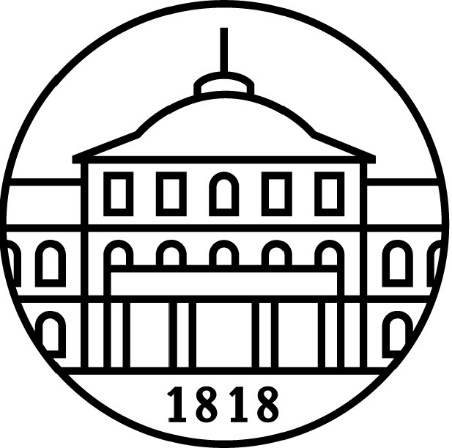 Einführung in die … AufgabenProf. Dr. XYZC2003Wintersemester 2019/2020